КормопроизводствоАбрамова, А. Ф. Укрепление кормовой базы Северного Зауралья с использованием малораспространенных кормовых культур / А. Ф. Абрамова // Достижения науки и техники АПК. - 2013. - № 6. - С. 60-63. - 3 табл.В статье приведены результаты исследования по изучению в северном Зауралье малораспространенных кормовых культур, питательных которых выше, чем у традиционных. Дана сравнительная оценка урожайности, продуктивности и биохимического состава таких культур как свербига восточная, хатьма тюрингенская, люпин многолетний, щавель кормовой, тописолнечник.Басаргина, Е. М. Оценка эффективности и обогащения зеленого корма / Е. М. Басаргина, А. В. Шушарин // Достижения науки и техники АПК. - 2013. - № 6. - С. 77-78. Белопухов, С. Л. Применение термоанализа для изучения зерна белого люпина / С. Л. Белопухов, А. С. Цыгуткин, А. Л. Штеле // Достижения науки и техники АПК. - 2013. - № 4. - С. 56-58. - табл., рис. Результаты исследований показали, что для определения энергетической ценности зерна белого люпина возможно использование метода термического анализа. Показано, что в ядре зерна, по сравнению с оболочкой, содержание органических веществ на 5...7 % больше, а минеральных компонентов на 4..6 % меньше. Рассчитана энергия активации для каждого компонента и энергетическая ценность зерна.Бойко, В. С. Водопотребление орошаемых многолетних трав в лесостепи Западной Сибири / В. С. Бойко, Е. Н. Морозова // Достижения науки и техники АПК. - 2013. - № 5. - С. 47-49. - рис. Исследования проводились с целью экспериментального обоснования величины и структуры водопотребления многолетних трав, соответствующих принципам почвоохранного орошения и позволяющих максимально реализовать потенциал продуктивности культур. Анализ массива данных за 24 года стационарных исследований позволил выявить закономерности водопотребления многолетних трав, составляющих основу кормопроизводства при орошении дождеванием на черноземных почвах Западной Сибири.Бойко, В. С. Роль орошения в стабилизации кормопроизводства на юге Западной Сибири / В. С. Бойко // Сибирский вестник сельскохозяйственной науки. - 2013. - № 2. - С. 60-67. В стационарных исследованиях, проведенных в южной лесостепи Западной Сибири (Омское Прииртышье), установлена реакция одно- и многолетних кормовых культур на различные условия минерального питания, смоделированные в много факторных оптах при орошении. Выявлены параметры режимов орошения, условий минерального питания, густоты травостоев (стеблестоев) для реализации биологического потенциала люцерны, козлятника, костреца в одновидовых и смешанных посевах при дву- и трехукосном использовании.Влияние влагообеспеченности и возраста травостоя костреца безостого на урожайность в разных природно-климатических зонах / Г. М. Осипова [и др.] // Сибирский вестник сельскохозяйственной науки. - 2013. - № 2. - С. 48-53. - 2 рис., 2 табл. Исследована динамика урожайности сухого вещества и семян в зависимости от разновозрастных травостое сортов костреца безосного и естественной влагообеспеченности в условиях лесостепи Новосибирской области (1993-1997 гг.) и степи Северного Казахстана (2001-2006 гг.)Влияние наночастиц платины и никеля на урожайность кормовых культур / С. И. Михайлова [и др.] // Кормопроизводство. - 2013. - № 7. - С. 13-15. Изучено влияние суспензий наночастиц платины и никеля на урожайность пшеницы, амаранта и гороха в условиях Томской области. Выявлено стимулирующее воздействие наночастиц платины на урожайность амаранта и пшеницы. Установлено, что сырьё кормовых культур способно аккумулировать наночастицы металлов.Глазько, Л. А. Новые сорта люпина узколистного для Северо-Западного региона России / Л. А. Глазько, М. В. Пупанова // Кормопроизводство. - 2013. - № 7. - С. 21. Приведена характеристика новых сортов люпина узколистного, адаптированных к условиям Северного и Северо-Западного регионов России.Горковенко, Л. Г. Оценка продуктивности сортов жёлтой люцерны в условиях Северо-Западного Кавказа / Л. Г. Горковенко, Н. А. Бедило, С. И. Осецкий // Кормопроизводство. - 2013. - № 6. - С. 33-35. - 4 табл. Приведены результаты изучения продуктивности селекционных сортов люцерны желтой и дикорастущей румынской.Дегунова, Н. Б. Урожайность сортов люцерны изменчивой при инокуляции ризоторфином / Н. Б. Дегунова, Ю. Б. Данилова // Кормопроизводство. - 2013. - № 7. - С. 26-27. - 2 табл.Приведены данные по урожайности сортов люцерны изменчивой при инокуляции штаммами ризоторфина.Денисов, Г. В. Зависимость зимостойкости сортов люцерны от температуры в зоне корневой шейки / Г. В. Денисов, В. В. Осипова // Сибирский вестник сельскохозяйственной науки. - 2013. - № 2. - С. 54-60. - 4 табл. Проведены исследования по изучению зимостойкости люцерны серповидной и изменчивой в зависимости от условий перезимовки на мерзлотных почвах Якутии.Дмитриев, В. И. Использование агрофитоценозов многолетних и однолетних кормовых культур в полевом кормопроизводстве Западной Сибири / В. И. Дмитриев // Достижения науки и техники АПК. - 2013. - № 5. - С. 43-44. В статье представлены результаты исследований по разработке технологий возделывания агрофитоценозов многолетних и однолетних культур в условиях южной лесостепи Западной Сибири. Показаны основные резервы развития полевого кормопроизводства на основе использования многокомпонентных смешанных посевов зернофуражных и высокобелковых культур для заготовки сбалансированных высокопитательных кормов.Доморощенкова, М. Л. Влияние современной биотехнологии на качество растительного сырья. Законодательные аспекты использования в России генетически модифицированных компонентов в кормах. / М. Л. Доморощенкова // Кормопроизводство. - 2013. - № 5. - С. 30-32. Один из путей повышения эффективности современного сельского хозяйства - использование генетически модифицированных или генно-инженерно-модифицированных организмов, обладающих хозяйственно полезными свойствами. В случае с растениями это могут быть устойчивость к гербицидам и повышенное содержание некоторых питательных веществ. В статье рассмотрены особенности российского законодательства в области ГМО и потенциал их использования при производстве кормов на территории страны.Дринча, В. М. Зимние посевы - перспективный способ улучшения лугов и пастбищ / В. М. Дринча // Кормопроизводство. - 2013. - № 4. - С. 47-48. Доказано: зимние посевы повышают урожайность сухого вещества кормовых культур на 3-5 т/га. Тема представленного интервью - потенциальные возможности эффективного способа в улучшении продуктивности лугов и пастбищ.Дронова, Т. Н. Козлятник восточный - ценная кормовая культура в орошаемом земледеии Нижнего Поволжья / Т. Н. Дронова, Н. И. Бурцева, Е. И. Молоканцева // Кормопроизводство. - 2013. - № 5. - С. 11-13. - 3 табл. Установлена высокая эффективность использования в кормопроизводстве региона нетрадиционной высокобелковой культуры - козлятника восточного. Изучены основные характеристики продуктивности нескольких сортов, в том числе проведён сравнительный анализ с аналогичными показателями люцерны синегибридной сорта Надежда.Емельянов, А. Н. О семеноводстве козлятника восточного в Приморском крае / А. Н. Емельянов, Т. А. Волошина // Кормопроизводство. - 2013. - № 7. - С. 22-23. Изложены особенности технологии возделывания козлятника восточного на семена в условиях Приморского края.Емельянова, А. Г. Использование межвидовых гибридов в селекции люцерны / А. Г. Емельянова, Е. Х. Сивцова // Кормопроизводство. - 2013. - № 5. - С. 16-18. - 2 табл. Приведены результаты селекции люцерны с использованием межвидовых гибридов и поликросса в условиях Центральной Якутии.Жужкин, В. И. Энергоэффективность зональной технологии возделывания сахарного сорго в Нижнем Поволжье / В. И. Жужкин, Д. С. Семин, А. Ю. Гаршин // Кормопроизводство. - 2013. - № 6. - С. 12-14. - 2 табл. В статье представлены результаты опытов по оценке энергоэффективности зональной технологии возделывания сахарного сорго в Нижнем Поволжье. Сорта культуры оценивались по урожайности надземной биомассы, биохимическим параметрам и выходу валовой энергии. Выявлены сорта с наиболее высоким и наиболее низким коэффициентом энергетической эффективности.Изместьев, В. М. Эффективность использования многолетних бобово-злаковых трав в полевом кормопроизводстве Марийского Нечерноземья / В. М. Изместьев, Р. Е. Куклина // Кормопроизводство. - 2013. - № 5. - С. 14-15. В статье изложены результаты исследований по изучению влияния степени насыщенности короткоротационных кормовых севооборотов многолетними бобово-злаковыми травами и уровней минерального удобрения на их продуктивность. Выявлены наиболее продуктивные экономически и энергетически эффективные севообороты.Кадоркина, В. Ф. Новый сорт пырея бескорневищного Чулымский / В. Ф. Кадоркина // Кормопроизводство. - 2013. - № 6. - С. 10-11. Исследования проводили с целью создания нового сорта пырея бекорневищного с высокими кормовыми качествами, устойчивого к экстремальным условиям среды. Результаты изучения в питомниках исходного материала позволили выявить перспективные формы и выделить лучшие из них для включения в селекционную программу., в рамках которой был создан сорт Чулычский.Карпенко, Е. Г. Создание нового сорта суданской травы Росинка / Е. Г. Карпенко // Достижения науки и техники АПК. - 2013. - № 6. - С. 12-13. Сорт Росинка выведен методом многократного индивидуального отбора продуктивных растений из гибридной популяции. Относится к средней группе, длина вегетационного периода 94...100 дней. Устойчив к засухе, осыпанию, в слабой степени поражается красной бактериальной пятнистьстью. Сорт сухостебельный, отличается интенсивным стартовым ростом, кустистостью, облиственностью и отавностью. Средняя урожайность зеленой массы 25,5 т/га, сухого вещества - 9,2, семян - 1,5 т/га. Содержание сырого протеина в 100 г. абсолютно сухого вещества 5,9...6 г.Кашеваров, Н. И. Оптимизация приемов агротехники суданской травы с мальвой кормовой в лесостепи Западной Сибири / Н. И. Кашеваров, А. А. Полищук, Н. Н. Кашеварова // Достижения науки и техники АПК. - 2013. - № 6. - С. 58-60. - 2 табл. Кашеваров, Н. И. Продуктивность совместных посевов кукурузы с мятликовыми культурами в лесостепи Западной Сибири / Н. И. Кашеваров, А. А. Полищук, Н. Н. Кашеварова // Вестник Российской академии сельскохозяйственных наук. - 2013. - № 3. - С. 55-57. - 3 табл. Определена продуктивность и белковая обеспеченность кормовой массы одновидовых и совместных посевов раннеспелого гибрида кукурузы Обский 140СВ, сорго сахарного и сорго зернового.Продуктивность поливидовых посевов проса африканского с бобами кормовыми и горохом / Н. И. Кашеваров [и др.] // Сибирский вестник сельскохозяйственной науки. - 2013. - № 2. - С. 42-47. - 3 табл. Приведены данные оценки продуктивности и качества корма, получаемого при возделывании проса африканского с бобовыми культурами при разных способах посева и сроках уборки в условиях лесостепи Западной Сибири.Кашеваров, Н. И. Сортовые технологии - основа семеноводства в Западной Сибири / Н. И. Кашеваров, В. П. Данилов // Кормопроизводство. - 2013. - № 7. - С. 18-20. - 3 табл.Приведены результаты исследований по разработке сортовых технологий для однолетних и многолетних кормовых культур в лесостепной и степной зонах Западной Сибири.Квитко, Г. П. Кормовая продуктивность сортов редьки масличной в зависимости от срока сева и минерального питания в условиях лесостепи правобережной Украины / Г. П. Квитко, Т. В. Цыцюра // Кормопроизводство. - 2013. - № 4. - С. 30-32. - 2 табл. Представлены результаты изучения влияния сроков сева и удобрения на формирование кормовой продуктивности редьки масличной в условиях лесостепи правобережной Украины. Установлены оптимальные параметры сроков сева сортов редьки масличной для максимальной реализации их кормового потенциала и использования гидротермического потенциала вегетации.Ковтунова, Н. А. Сорго-суданковые гибриды селекции ВНИИЗК / Н. А. Ковтунова, Е. А. Шишова // Зерновое хозяйство России. - 2013. - № 3. - С. 38-41. - 2 табл. Комаров, Н. М. Перспективные сорта зерновых и кормовых культур селекции Ставропольского НИИСХ / Н. М. Комаров, Н. И. Соколенко, Н. Л. Зобнина // Достижения науки и техники АПК. - 2013. - № 6. - С. 6-9. - 2 рис., табл. В статье приводятся результаты селекционной работы лаборатории отделений гибридизации Ставропольского НИИСХ. Созданы сорта сельскохозяйственных культур адаптированные к почвенно-климатическим и агротехнологическим условиям Северо-Кавказского региона, обеспечивающие получение экономически оправданных урожаев высококачественной продукции.Конопля, Н. И. О защите природных кормовых угодий от сорняков / Н. И. Конопля, О. Н. Курдюкова, С. С. Домбровская // Кормопроизводство. - 2013. - № 6. - С. 38-39. - 2 табл. Приведены результаты полевых обследований природных кормовых угодий в бассейне реки Северский Донец и предложены пути снижения их засорённости.Косолапов, В. М. Возделывание новой кормовой культуры - фестулолиума - на корм и семена / В. М. Косолапов, В. Н. Золотарев, Н. И. Переправо // Кормопроизводство. - 2013. - № 4. - С. 46. Представлена биологическая и хозяйственная характеристика новой кормовой культуры - фестулолиума. Приводятся рекомендуемая агротехника возделывания этой культуры на корм и семена, особенности использования в лугопастбищном кормопроизводстве, а также технология заготовки объемистых консервированных кормов.Кулаков, В. А. Влияние метеорологических условий на формирования урожая луговыми фитоценозами / В. А. Кулаков, Е. Г. Седова // Кормопроизводство. - 2013. - № 7. - С. 8-10. - 2 табл. Дана оценка метеорологических и неметеорологических факторов на урожайность пастбищ длительного (66 лет) пользования. Установлено, что урожайность фитоценозов и эффективность удобрений в условиях естественного увлажнения в большей степени определяется количеством выпавших осадков и их распределением в вегетационный период и в меньшей степени среднесуточной температурой воздуха.Кучин, Н. Н. Силосование многолетних бобовых трав / Н. Н. Кучин, А. П. Мансуров // Кормопроизводство. - 2013. - № 5. - С. 35-37. - 4 рис., 2 табл. В статье проанализированы результаты силосования многолетних бобовых трав с использованием гомоферментативных бактерий.Наумова, Т. В. О семеноводстве суданской травы и сорго сахарного в Приморском крае / Т. В. Наумова, А. Н. Емельянова // Кормопроизводство. - 2013. - № 6. - С. 27-28. Приведены результаты изучения разных агроприемов возделывания на урожайность семян суданской травы и сорго сахарного в условиях Приморского края.Образцов, В. Н. Применение плёнкообразователей на семенных посевах фестулолиума в лесостепи Центрального Черноземья / В. Н. Образцов, Д. И. Щедрина, В. В. Кондратов // Кормопроизводство. - 2013. - № 4. - С. С. 21-23. - 2 табл. Приведены результаты применения клеящих препаратов на семенных посевах фестулолиума в период созревания и уборки урожая семян.Образцов, В. Н. Семенная продуктивность фестулолиума в зависимости от приёмов возделывания в лесостепи Центрального Черноземья / В. Н. Образцов, Д. И. Щедрина, В. В. Кондратов // Кормопроизводство. - 2013. - № 7. - С. 28-29. - 2 табл. Приведены результаты изучения семенной продуктивности фестулолиума в лесостепи Центрального Черноземья в зависимости от приёмов возделывания и дозы минеральных удобрений.Окороков, В. В. Влияние удобрений на урожай сена многолетних бобово-злаковых трав на серых лесных почвах Ополья / В. В. Окороков, О. А. Фенова, Л. А. Окорокова // Достижения науки и техники АПК. - 2013. - № 4. - С. 52-55. - 2 табл. Панахид, Г. Я. Влияние удобрений на фиторазнообразие и урожайность долговременных луговых угодий в условиях западной лесостепи Украины / Г. Я. Панахид, У. А. Котяш, М. Т. Ярмолюк // Кормопроизводство. - 2013. - № 5. - С. 24-26. - 2 табл. Приведены результаты исследований влияния удобрений и режимов использования луговых травостоев на их фиторазнообразие и урожайность. Установлен биологический потенциал многолетних травостоев на  38 год при оптимальном удобрении (N150P60K90) и трёхукосном использовании можно получить 12,38 т/га сухой массы.Печёнкина Ю. Ю. Фотосинтетическая деятельность левзеи сафлоровидной в Предуралье / Ю. Ю. Печёнкина, В. А. Волошин // Достижения науки и техники АПК. - 2013. - № 5. - С. 44-46. - 2 рис. Главный процесс, определяющий урожайность сельскохозяйственных культур, - фотосинтез. Цель исследований - определить особенности фотосинтетической деятельности растений левзеи сафроловидной. Исследования проводили в полевом опыте на фоне N60P60K60/. В оба года исследований площадь листьев растений равномерно нарастала от начала вегетации до начала цветения к первому укосу достигала величины 39,0..65, 3 тыс. кв. м/га. Ко второму укосу в первый год пользования она была равна 63,4 тыс. кв. /га, во второй - 110, 4 тыс. кв./га. Аналогичная тенденция отмечена и по накоплению сухой массы.Пигарева, Н. Н. Влияние неодимсодержащего микроудобрения на продуктивность пастбищного фитоценоза / Н. Н. Пигарева, Н. М. Кожевникова // Кормопроизводство. - 2013. - № 6. - С. 6-8. - рис., табл. В полевом опыте на дерново-глеевой мерзлотной почве Бурятии изучено влияние неодима на продуктивность и качество пастбищных трав. Показано положительное воздействие неодимосодержащего микроудобрения на урожайность трав, их качественный состав. Определена наиболее оптимальная доза внесения неодима в почву.Пигарева, Н. Н. Продуктивность луговых ценозов и плодородие мерзлотных почв Бурятии при применении минеральных удобрений / Н. Н. Пигарева, Н. Е. Швецова // Агрохимия. - 2013. - № 5. - С. 18-24. – 5 табл.Внесение минеральных удобрений способствовало повышению продуктивности и качества трав, улучшению структуры луговых ценозов и поддержанию плодородия мерзлотных почв на высоком уровне.Пугаев, С. В. Влияние минеральных удобрений на накопление тяжелых металлов козлятником восточным (Galega orientalis LAM.) на черноземе выщелоченном тяжелосуглинистом / С. В. Пугаев, А. П. Еряшев // Агрохимия. - 2013. - № 6. - С. 60-68.Выявлены тенденции и закономерности в накоплении и поглощении тяжелых металлов биомассой козлятника восточного (Galega orientalis LAM.) и почвой под ним в зависимости от укосов, доз и сочетания видов минеральных удобрений, которые различались по своему действию на транслокацию металлов.Сапрыкина, Н. В. Результаты оценки селекционных образцов люцерны / Н. В. Сапрыкина, Ю. М. Писковицкий // Кормопроизводство. - 2013. - № 7. - С. 24-25. - 2 табл.Приведены результаты оценки образцов люцерны в условиях степи Центрально-Чернозёмной зоны.Свентицкий, И. И. Компьютерная система оптимизации кормопроизводства / И. И. Свентицкий, Н. Э. Касумов // Кормопроизводство. - 2013. - № 6. - С. 3-5.В статье представлена блок=схема компьютерной программы, направленной на энерго- и ресурсосберегающую оптимизацию кормопроизводства. Даны оценки эффективности агротехнологий с учетом экологических условий.Улучшение травостоя деградированных присельских угодий / К. Г. Магомедов [и др.] // Кормопроизводство. - 2013. - № 4. - С. 33-34. Значительно повысить продуктивность естественных кормовых угодий в условиях центральной части Северного Кавказа позволяют приёмы поверхностного улучшения, включающие подсев бобово-злаковых травосмесей.Чухина, О. В. Влияние удобрений на питательную ценность викоовсяной смеси / О. В. Чухина, Н. В. Токарева // Кормопроизводство. - 2013. - № 6. - С. 9-11. - 3 табл., 2 рис. В статье показано влияние различных доз удобрений на урожайность, содержание питательных веществ, обменной энергии в зеленой массе викоовсяной смеси. Выявлено, что расчетные дозы удобрений увеличивают урожайность зеленой массы викоовсяной смеси на 36-46 %, сбор сырого протеина - на 170-238 кг/га, обменной энергии - на 11,4-14,3 ГДж/га. При этом сахаропротеиновое отношение соответствует оптимальному значению 0,9-1,0:1,0.Шапсович, С. Н. Продуктивность суданской травы в зависимости от срока посева / С. Н. Шапсович, Н. Б. Мардваев // Кормопроизводство. - 2013. - № 4. - С. 19-20. Приведены результаты изучения продуктивности сорта суданской травы Туран 2 при разных сроках посева в сухостепной зоне Бурятии.Эседуллаев, С. Т. Эффективность козлятника восточного как предшественника зерновых и технических культур и его влияние на плодородие почвы / С. Т. Эседуллаев, Н. В. Шмелева // Кормопроизводство. - 2013. - № 5. - С. 9-10. - 2 табл. В статье представлены результаты длительного изучения влияния козлятника восточного на плодородие дерново-подзолистой почвы и его последействия на продуктивность зерновых и технических культур в звене севооборота.Составитель: Л. М. Бабанина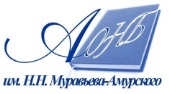 Государственное бюджетное учреждение культуры«Амурская областная научная библиотека имени Н.Н. Муравьева-Амурского